12 декабря 2011 года на занятиях по философии, преподаватель Бодункова Лариса Николаевна предложила интересную форму занятияСтуденты показали способности в области вербального, невербального, физического общения. Эти качества очень важны менеджерам в профессиональной деятельности при проведении переговоров, заключении договоров, контрактов. Лучшие результаты показали студенты:	Итог в баллахБоярченко Кристина Александровна	11Дзюба Александра Александровна	10+Кляндина Анна Александровна	11++Ложникова Ольга Андреевна	11+Моисеенко Екатерина Владимировна	7Павлов Александр Александрович	7Покрышкина Наталья Вячеславовна	11Проскурин Роман Ильич	10+Соловьёва Евгения Николаевна	11Титова Яна Александровна	8+Хрянина Элона Сергеевна	10+Чайкина Дарья Фёдоровна	9+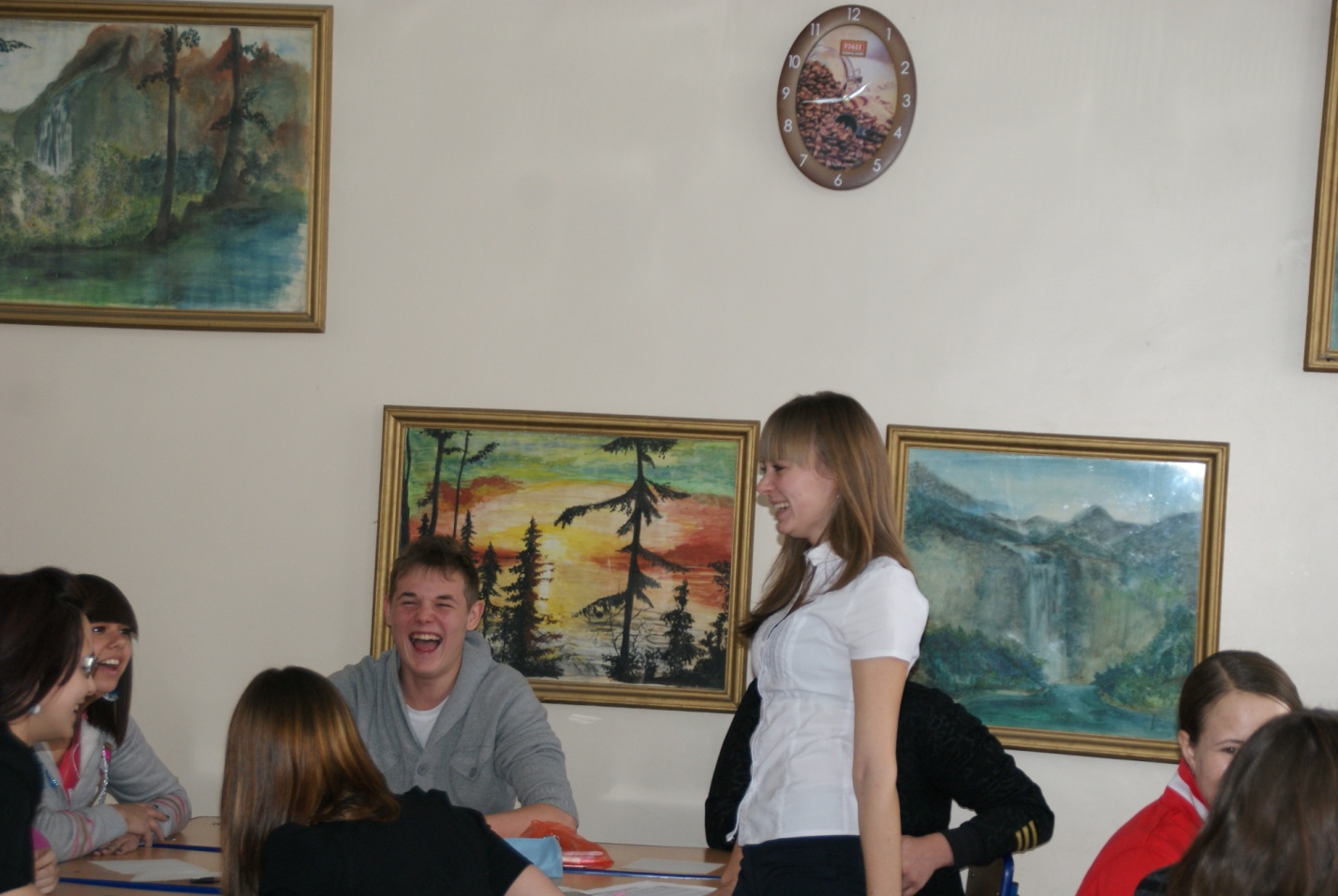 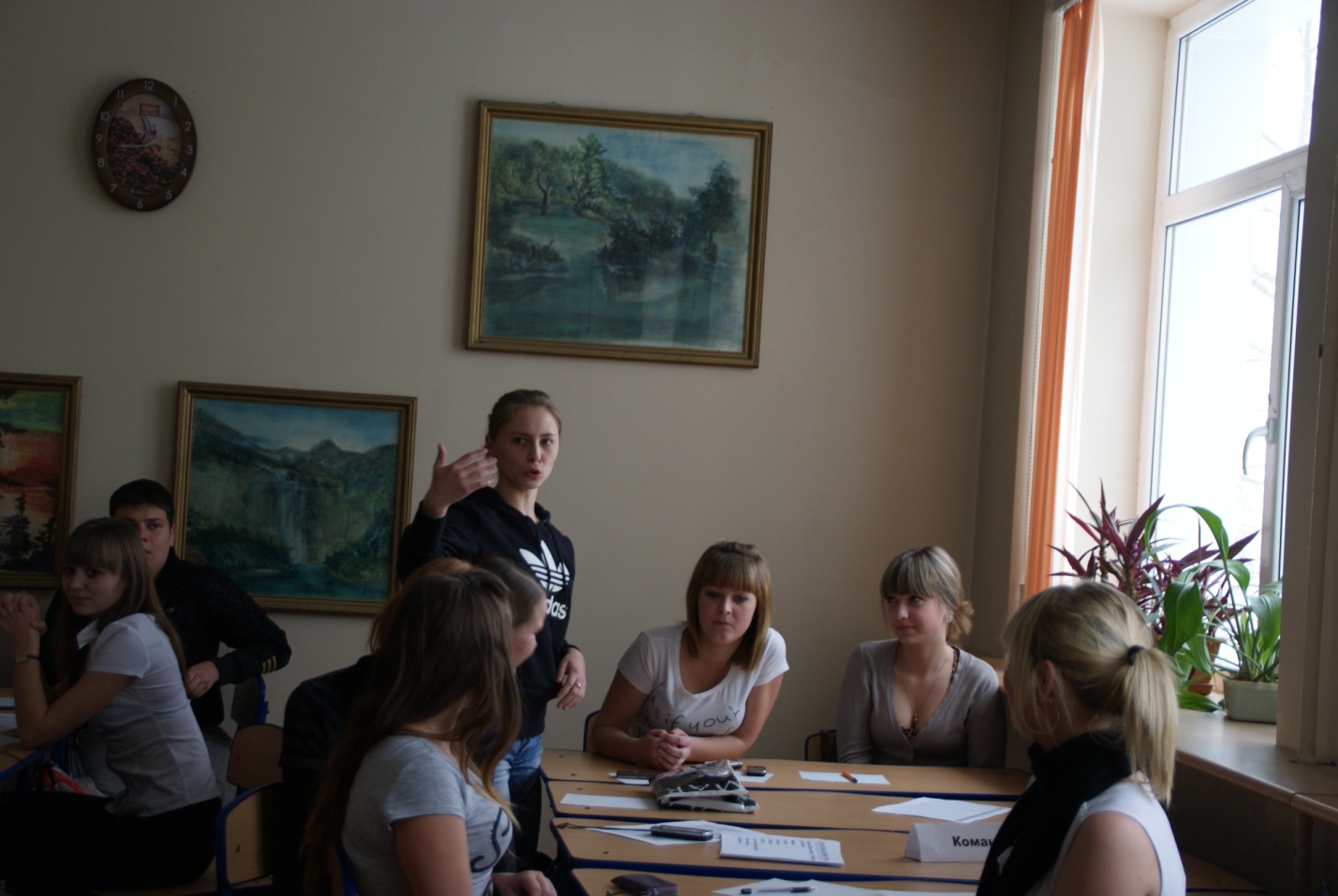 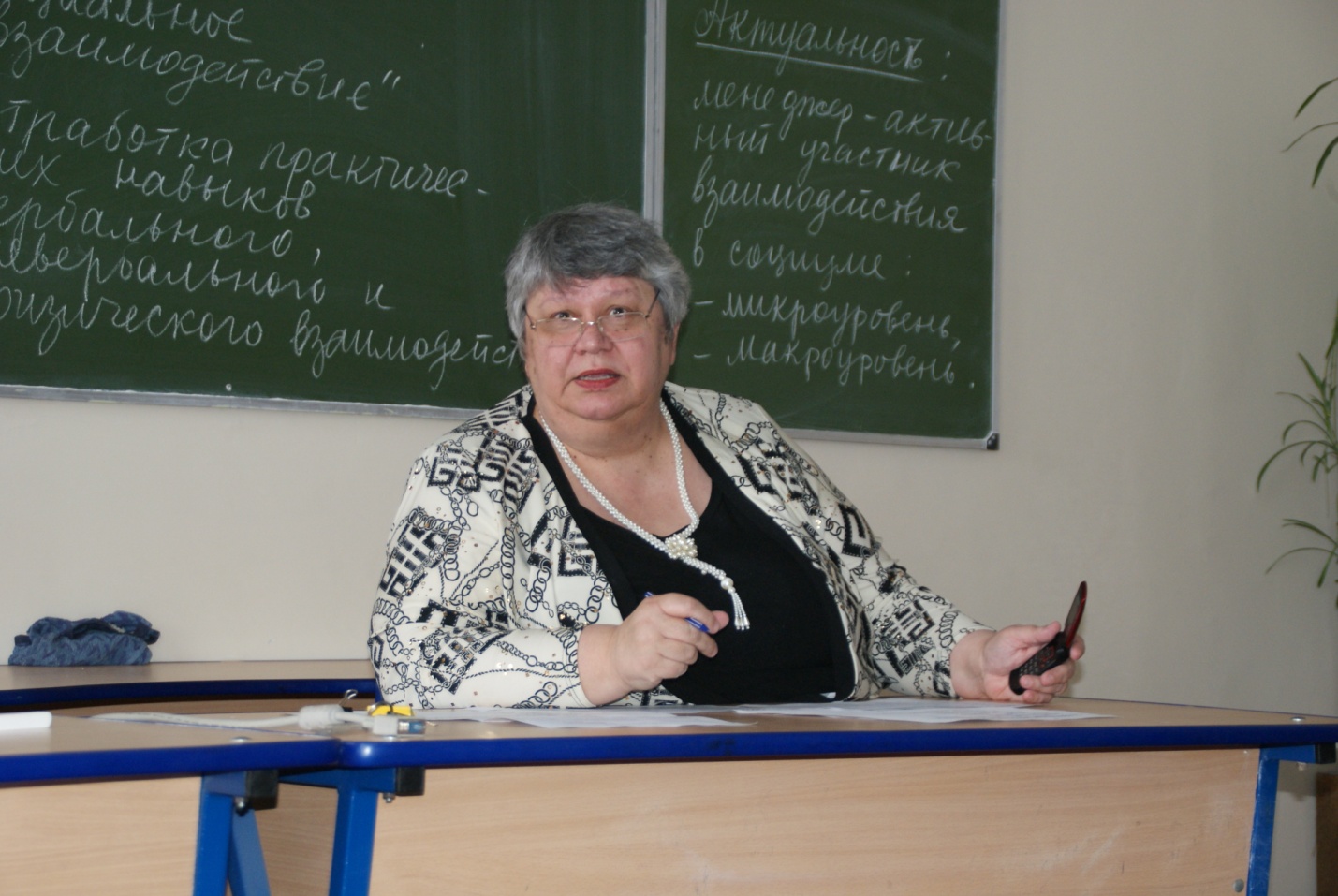 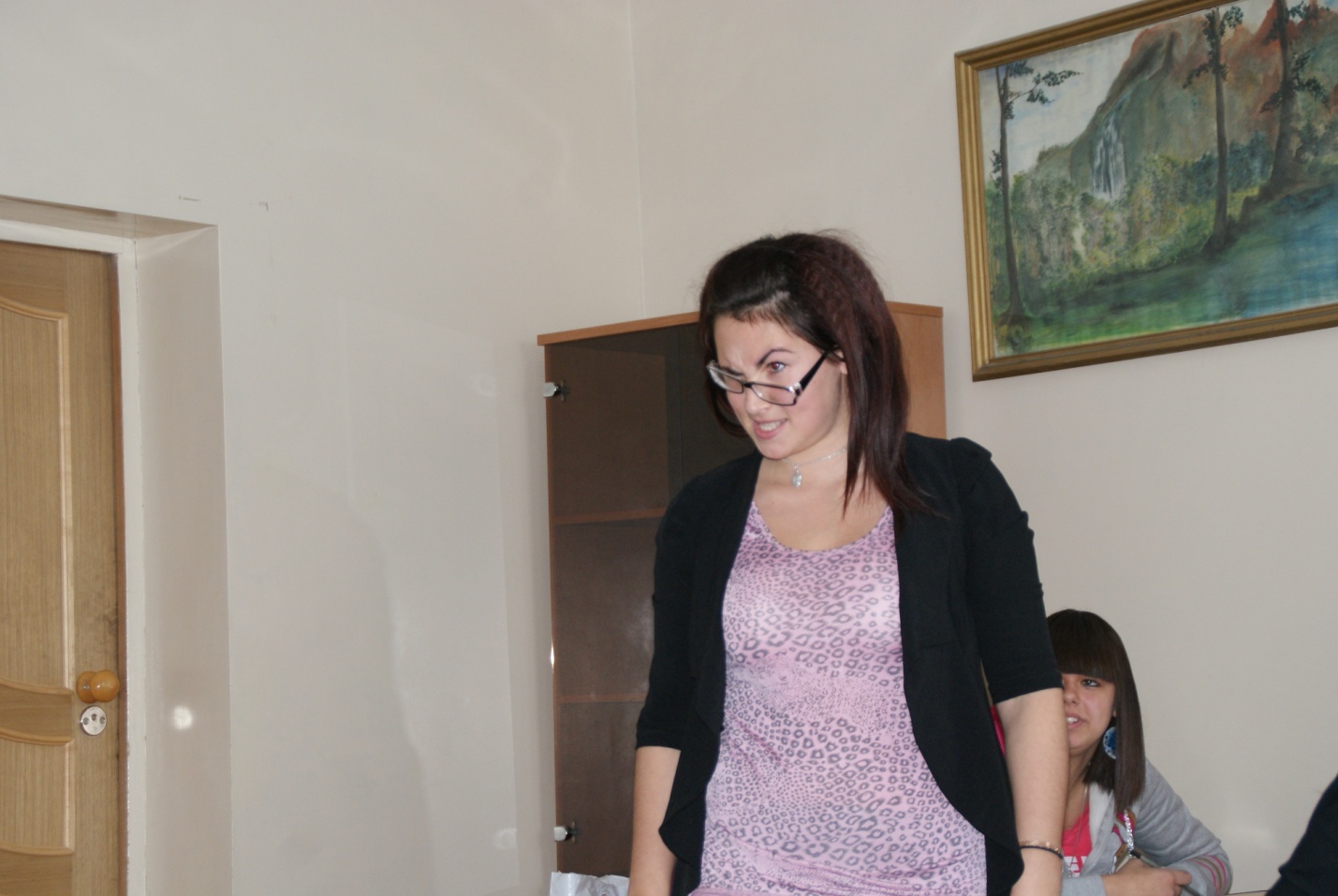 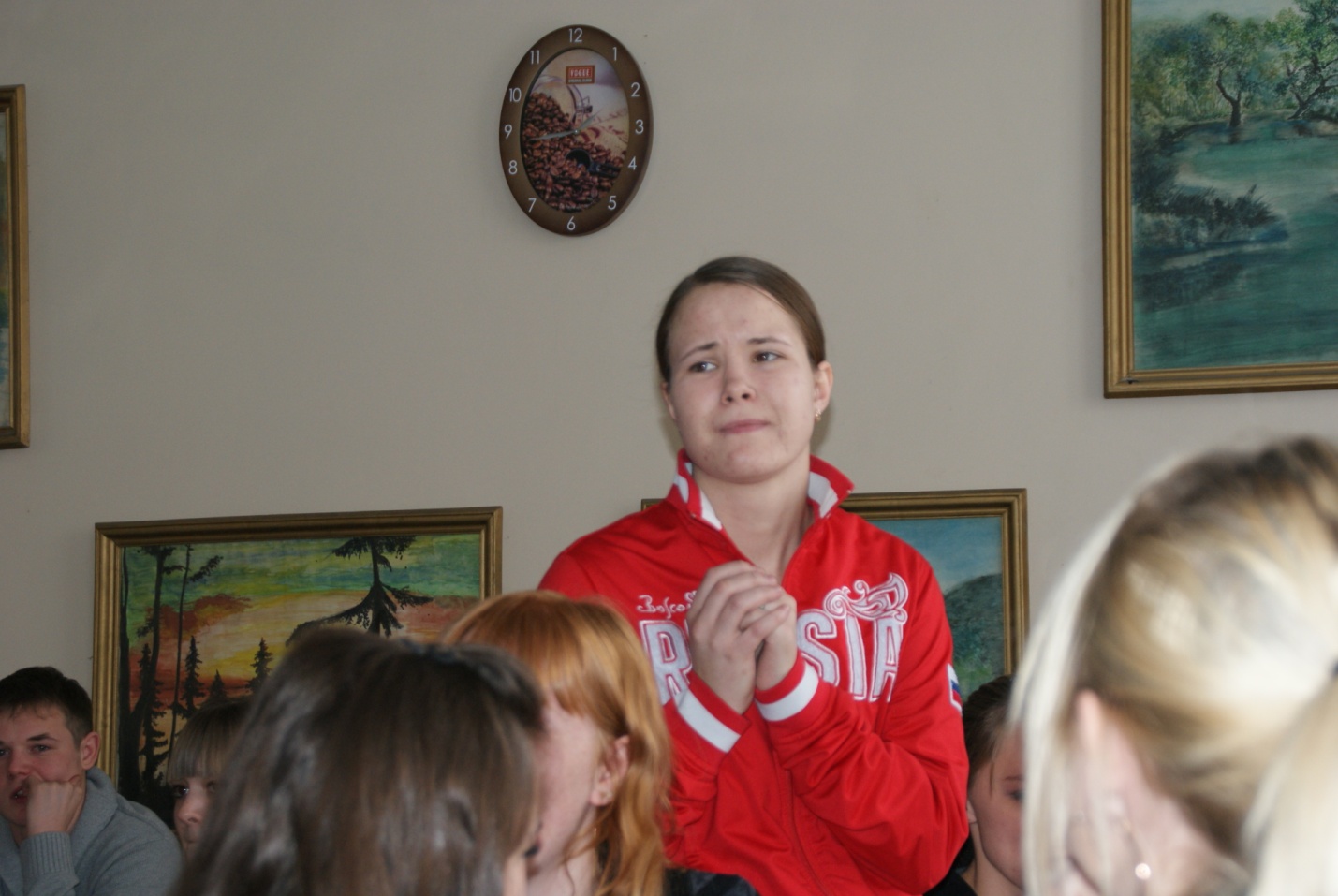 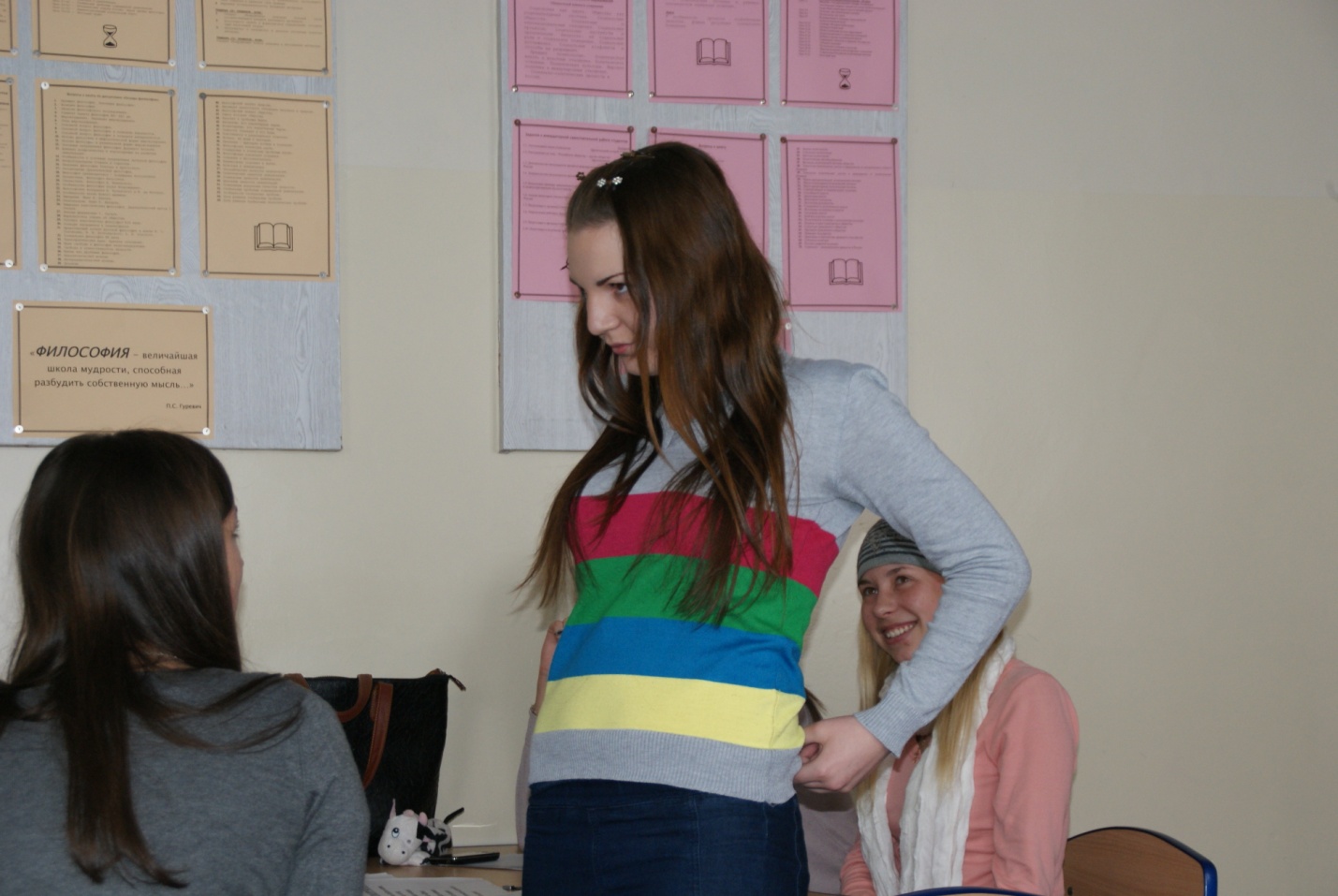 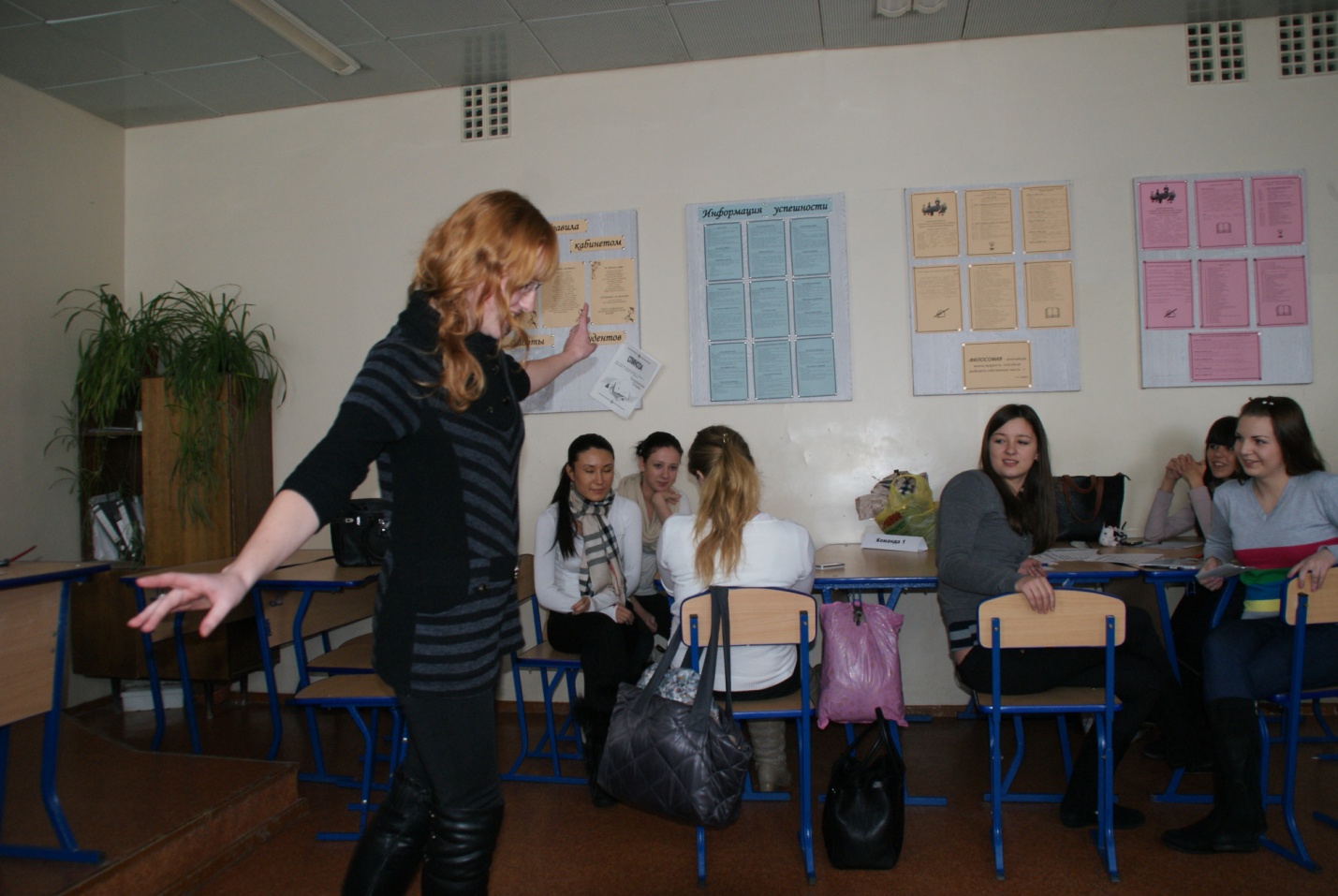 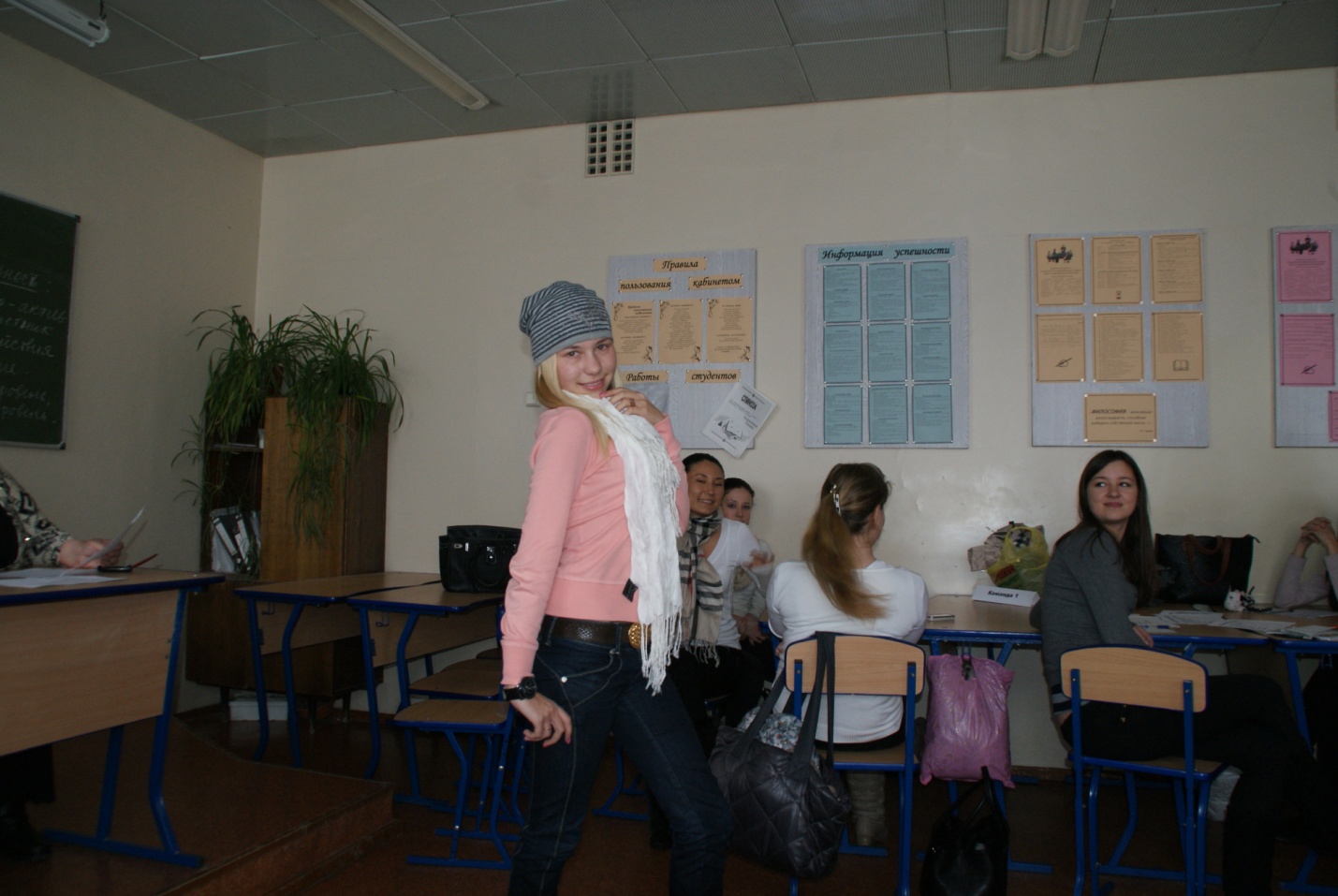 